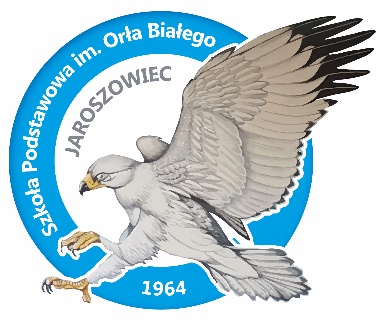 KONKURS LITERACKO-PLASTYCZNY„Z ORŁEM BIAŁYM PRZEZ STULECIA” pod Honorowym PatronatemMinistra – Członka Rady Ministrów Pani Agnieszki Ścigaj oraz  Wójta Gminy Klucze Norberta BieniaA czy wiesz ty, bracie mały...
Gdzie nasz polski orzeł biały?
— Tam wysoko, hen, wysoko,
Gdzie nie dojrzy wroga oko,
Gdzie wolności jasne zorze,
Złote słonko, gwiazdki boże,
Ponad nasze sioła, góry,
Krąży orzeł śnieżnopióry,
Gardząc niewolnictwem podłem,
Jest wolności wiecznem godłem...Antoni KucharczykOrganizatorzy:Szkoła Podstawowa im. Orła Białego w Jaroszowcu Cele konkursu:- popularyzowanie polskich symboli  narodowych wśród dzieci i młodzieży,- kształtowanie postaw patriotycznych,- rozwijanie zainteresowań twórczością patriotyczną,- zainteresowanie uczniów językiem poezji,- wspieranie działań twórczych uczniów w różnych formach aktywności,- kształtowanie i rozwijanie u uczniów uzdolnień plastycznych i literackich,- promocja talentów.Adresaci konkursu: Konkurs przeznaczony jest dla uczniów szkół podstawowych Gminy Klucze. Uczniowie będą oceniani w trzech kategoriach wiekowych:I grupa (konkurs plastyczny): klasy I-III,II grupa (konkurs literacki): klasy IV – VI,III grupa (konkurs literacki): klasy VII - VIII.Tematyka i forma. Konkurs plastyczny: Temat konkursu jest plastyczna interpretacja wiersza Antoniego Kucharczyka „Orzeł Biały”.Praca konkursowa w dowolnej formie i technice powinna być wykonana samodzielnie przez uczestnika. Konkurs literacki (do wyboru):Tematem konkursu jest Orzeł Biały nierozerwalnie związany z dziejami państwa polskiego, znak naszej dumy narodowej, symbol wolności i suwerennościFormy (do wyboru):- opowiadanie o spotkaniu Orła Białego z wybitnym Polakiem, krzewicielem idei patriotycznych ,- Nad nami w górze Biały Ptak... - krótka o godle gawęda (historia i legenda snuje się kolorową nicią).Prace nadesłane na konkurs powinny być własne, wcześniej nienagradzane i niepublikowane. Każdy uczestnik może przesłać e-mailowo jedną pracę napisaną komputerowo czcionką New Times 12 o objętości do 3 stron na jeden z zaproponowanych tematów. Zarówno opowiadanie, jak i gawęda muszą być opatrzone godłem (pseudonimem) uczestnika. To samo godło należy napisać na osobnej stronie zawierającej dane uczestnika: imię i nazwisko autora tekstu, szkoła, klasa, opiekun naukowy, adres e-mail, telefon.Termin konkursuOpisane prace w wersji elektronicznej należy przesłać na adres e-mailowy Szkoły Podstawowej im. Orła Białego w Jaroszowcu: spjar2@poczta.onet.pl do 17 XI 2022r.  do godziny 15:00.Ogłoszenie wyników Konkursu i wręczenie nagród odbędzie się w trakcie uroczystego podsumowania 21 XI 2022r.  w Szkole Podstawowej im. Orła Białego w Jaroszowcu. O dokładnej godzinie laureaci oraz autorzy wyróżnionych prac, a także szkoły, które je zgłosiły, zostaną powiadomieni 18 XI 2022r. Wyniki konkursu zostaną dodatkowo opublikowane na stronie internetowej Organizatora https://spjaroszowiec.pl/VI. Postanowienia końcoweDo zgłoszonej pracy należy dołączyć zgodę na przetwarzanie danych osobowych stanowiących załącznik do niniejszego regulaminu.  Prace konkursowe pozostają w dokumentacji Szkoły Podstawowej im. Orła Białego w Jaroszowcu.   Serdecznie zapraszamy do udziału w konkursie!Organizatorzy